16.01.2021г.20-ПСО-2дОбществознание  (экономика)Тема: Деньги. История появления денегДо появления денег экономика функционировала на основе бартера, дара и долга. В различных регионах мира использовали в качестве денег различные вещи (товарные деньги):на островах Океании и у ряда племён индейцев Южной Америки деньгами служили ракушки и жемчужины,на острове Яп в Микронезии в качестве денег использовались большие плоские круглые камни с отверстиями в середине,во многих странах в качестве денег использовался скот, меха и шкуры животных, эти формы денег были наиболее древними и распространёнными, позднее в качестве денег стали использовать бруски, слитки, обрубки из металлов.в Киевской Руси денежной единицей была гривна (серебряные слитки), наряду с ней в качестве денег использовались мех, соль, мёд, скот и т. п.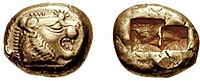 Лидийская монета, VI век до н. э.В качестве средства расчёта использовался крупный рогатый скот, одежда, золото, вино, рабы, зерно, раковины, масло, серебро, свинец и бронза. В Африке и Канаде как средство расчёта использовали бусы, в Мексике — какао, в Норвегии — масло, в Нигерии — соль, на территории современной Анголы — пиво. Китовый ус выполнял такую роль на Фиджи, камни — на островах южной части Тихого океана, в Новой Каледонии использовали мех летучей лисицы, в России — мех чёрного сурка, в Конго — метательные ножи. В разных странах как средство для расчётов применяли церковную утварь, разные инструменты и украшения. В Германии после окончания Второй мировой войны средством расчёта выступали кофе и сигаретыПостепенно роль денег перешла к металлам. Вероятно, сначала это были металлические предметы (наконечники стрел и копий, гвозди, утварь), затем слитки разной формы. Функцию денег выполняли медь, бронза, железо, серебро. Лишь в некоторых странах (в Ассирии и Египте) ещё за 2 тысячелетия до н. э. для денег использовали золото. Со временем в качестве денег стали использоваться слитки металла, что имело значительные неудобства: во-первых, количество металла требовалось каждый раз взвешивать; во-вторых, нужно было определять его пробу. Для предотвращения подделок и обвеса со временем металл стали отмечать публичным клеймом. Так возникли чеканная монета и монетные дворыС VII века до н. э. в обращении появляются чеканные монеты. Быстрое распространение монет связано с удобством их хранения, дробления и соединения, относительной большой стоимостью при небольшом весе и объёме, что очень удобно для обмена.«… все первые денежные единицы были весовыми мерами зерна — мина, сикль, лира, фунт»Известны периоды в истории отдельных стран, когда использование монет по тем или иным причинам прекращалось, и в качестве денег вновь использовались товарные деньги. Так, на Руси в XII—XIV веках существовал безмонетный период, так как приток серебра из-за рубежа иссяк, а своих серебряных месторождений на Руси не было.Путём порчи или девальвации, государство могло уменьшить действительное количество металла, содержавшееся в монетах. Например, Римский асс в последние времена республики был уменьшен до 11/24 своей первоначальной стоимости и стал весить только пол-унции вместо фунта. Это позволяло правителю уплачивать свои долги и выполнять обязательства при наличии меньшего количества металла, чем это требовалось бы первоначально..Первые бумажные деньги появились в Китае в 910 году. Самые ранние в мире выпуски банкнот были осуществлены в Стокгольме в 1661 году. В России первые бумажные деньги (ассигнации) были введены при Екатерине II (1769)Де́ньги — всеобщий эквивалент, служащий мерой стоимости любых товаров и услуг, способный непосредственно на них обмениваться. По своей форме деньги могут быть особым товаром, ценной бумагой, знаком стоимости, различными благами или ценностями, записями по счетам.При помощи денег выражают стоимость различных товаров, поскольку деньги легко обмениваются на любой из них. Такая денежная оценка делает разнородные товары легко сопоставимыми при обмене. Обычно деньгами становится товар с высокой ликвидностью (его легче всего обменять на другой товар, например скот). Помимо меры стоимости для других товаров, деньги являются средством обращения, то есть тем товаром, который является посредником в процессе обмена. Кроме того, функцию денег могут выполнять различные вещи, иные вещные права, обязательства и вещно-обязательственные комплексы.В отличие от товаров, которые после обмена уходят из обращения, деньги в качестве средства обращения всегда находятся в нём, непрерывно обслуживая акты обмена товарами.В современных условиях в роли денег выступают не столько конкретные товары (например, золото или иные драгоценные металлы, из которых делаются инвестиционные монеты), сколько обязательства государства или центрального банка в форме банкнот. Самостоятельной стоимости такие деньги не имеют и являются эквивалентом лишь номинально.Государство обязывает граждан принимать банкноты и монеты в качестве законного средства платежа на данной территории. Для Российской Федерации это указано в Федеральном законе от 10 июля 2002 года № 86-ФЗ «О Центральном банке Российской Федерации (Банке России)» (ст. 29, банкноты (банковские билеты) и монеты Банка России являются единственным законным средством наличного платежа на территории Российской Федерации.; ст. 30, банкноты и монеты являются безусловными обязательствами Банка России и обязательны к приёму по нарицательной стоимости при осуществлении всех видов платежей, для зачисления на счета, во вклады и для перевода на всей территории Российской Федерации) и в Гражданском кодексе Российской Федерации (ст. 140, рубль является законным платёжным средством, обязательным к приёму по нарицательной стоимости на всей территории Российской Федерации).Контрольные вопросы по теме:1.Что такое де́ньги?2. До появления денег как развивалась экономика  ?